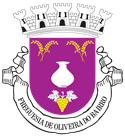 ATA DA REUNIÃO EXTRAORDINÁRIA REALIZADA EM 18 DE SETEMBRO DE DOIS MIL E DEZOITO.Ao décimo oitavo dia do mês de setembro de dois mil e dezoito, nesta cidade de Oliveira do Bairro e na sala de reuniões desta Junta de Freguesia de Oliveira do Bairro, reuniu esta extraordinariamente, sob a Presidência do Sr. Simão Moreira Vela, na qualidade de Presidente da Junta de Freguesia e depois de verificada a presença do Sr. Rui Manuel Nunes Barqueiro e Sra. Maria da Luz Santos Cunha, respetivamente, Secretário e Tesoureiro e Sra. Gracinda da Silva Ferreira e Sr. Luís Filipe de Jesus Azevedo, ambos Vogais da mesma Junta de Freguesia.---------------------------------------------------------------------------------A reunião foi aberta pelas dezanove horas. ------------------------------------------Foi aprovada por unanimidade a primeira revisão ao Orçamento de dois mil e dezoito. -----------------------------------------------------------------------------------E nada mais havendo a tratar, deu-se por encerrada a reunião, da qual para constar se lavrou a presente ata, que depois de lida e aprovada vai ser assinada.-O Presidente da Junta: _________________________________O Secretário: ________________________________________O Tesoureiro: ________________________________________O Vogal: ____________________________________________O Vogal: ____________________________________________